Propuesta de resolución para  LXXV Asamblea General de la FAPE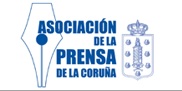 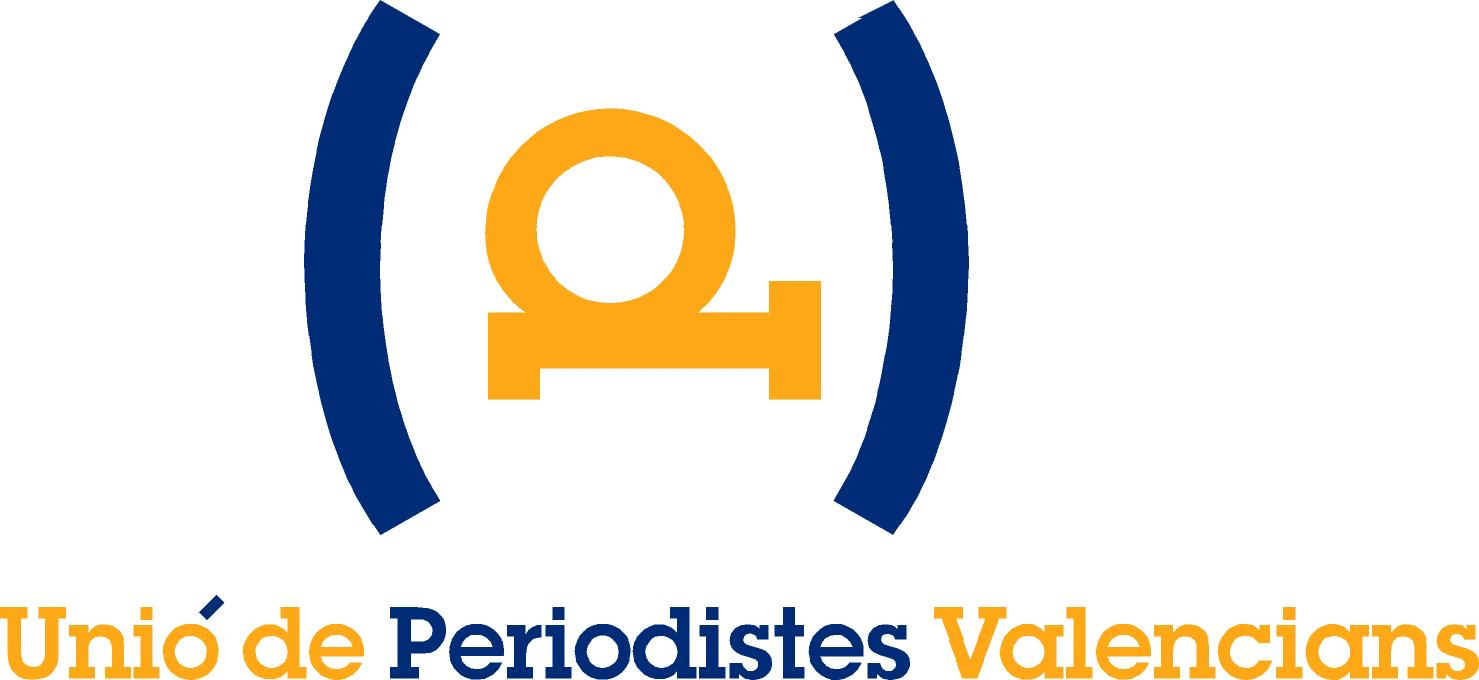 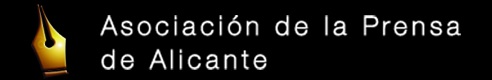 Los Estatutos de la Federación de Asociaciones de Periodistas de España (en adelante, FAPE), en su artículo 2 establecen que integrarán la FAPE como miembros federados o vinculados, las Asociaciones de la Prensa y otras Organizaciones profesionales de Periodistas legalmente constituidas, que asuman la referida norma.El artículo 11 fija que la Junta Directiva es el órgano ejecutivo permanente para la dirección y administración de la Federación. Y que velará por el cumplimiento de los Estatutos y de los acuerdos de la Asamblea General, a la que dará cuenta de su gestión.En el artículo 12, los referidos Estatutos contemplan la posibilidad de ampliar el número de Vocalías de la Junta Directiva, hasta un máximo de seis, y establece que “los nuevos vocales nombrados por la Junta Directiva (por acuerdo unánime de la misma) deberán ser miembros de una Asociación u Organización vinculada a la FAPE”.El articulado de la norma en vigor no contempla en ningún caso la posibilidad de incluir en la Junta Directiva a representantes de organizaciones profesionales que no estén integradas o vinculadas formalmente en la FAPE.Esta salvedad también se debería aplicar a la configuración inicial de la Junta Directiva.Por ello, la Asociación de la Prensa Alicante, la Asociación de la Prensa de A Coruña y la Unió de Periodistes Valencians instan a la Junta Directiva de la FAPE a que respete, en su espíritu y literalidad, los Estatutos de esta Organización y se abstenga de incluir en el órgano de gobierno de la misma  a representantes de organizaciones con personalidad jurídica propia y autonomía de funcionamiento y gestión ajenas a la propia FAPE.